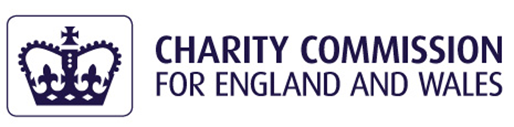 Trustees’ annual report (including Directors’ report) for the periodFrom: 		Period start date					To: Period end dateCharity name:Charity registration number:Company number:Objectives and activitiesAdditional information (optional)You may choose to include further statements where relevant about:Achievements and performanceAdditional information (optional)You may choose to include further statements where relevant about:Financial reviewAdditional information (optional)You may choose to include further statements where relevant about:Structure, governance and managementAdditional information (optional)You may choose to include further statements where relevant about:Reference and administrative detailsCorporate trustees – names of the directors at the date the report was approvedName of trustees holding title to property belonging to the charityFunds held as custodian trustees on behalf of othersAdditional information (optional)Exemptions from disclosureReason for non-disclosure of key personnel detailsOther optional informationDeclarationsSORP referenceSummary of the purposes of the charity as set out in its governing documentPara 1.17Summary of the main activities in relation to those purposes for the public benefit, in particular, the activities, projects or services identified in the accounts.Para 1.17 and 1.19Statement confirming whether the trustees have had regard to the guidance issued by the Charity Commission on public benefitPara 1.18SORP referencePolicy on grant makingPara 1.38Policy on social investment including program related investmentPara 1.38Contribution made by volunteersPara 1.38OtherSummary of the main achievements of the charity, identifying the difference the charity’s work has made to the circumstances of its beneficiaries and any wider benefits to society as a whole.Para 1.20Achievements against objectives setPara 1.41Performance of fundraising activities against objectives setPara 1.41Investment performance against objectivesPara 1.41OtherReview of the charity’s financial position at the end of the periodPara 1.21Statement explaining the policy for holding reserves stating why they are heldPara 1.22Amount of reserves heldPara 1.22Reasons for holding zero reservesPara 1.22Details of fund materially in deficitPara 1.24Explanation of any uncertainties about the charity continuing as a going concernPara 1.23The charity’s principal sources of funds (including any fundraising) Para 1.47Investment policy and objectives including any social investment policy adoptedPara 1.46A description of the principal risks facing the charity Para 1.46OtherDescription of charity’s trusts:Type of governing document: for example, trust deed, memorandum and articles of association etcPara 1.25How is the charity constituted? for example limited company, unincorporated association, CIOPara 1.25Trustee selection methods including details of any constitutional provisions e.g. election to post or name of any person or body entitled to appoint one or more trusteesPara 1.25Policies and procedures adopted for the induction and training of trusteesPara 1.51The charity’s organisational structure and any wider network with which the charity worksPara 1.51Relationship with any related partiesPara 1.51OtherCharity nameOther name the charity usesRegistered charity numberCharity’s principal addressNames of the charity trustees who manage the charityNames of the charity trustees who manage the charityNames of the charity trustees who manage the charityNames of the charity trustees who manage the charityNames of the charity trustees who manage the charityNames of the charity trustees who manage the charityTrustee nameOffice (if any)Dates acted if not for whole yearName of person (or body) entitled to appoint trustee (if any)Name of person (or body) entitled to appoint trustee (if any)1 234567891011121314151617181920Director nameTrustee nameDates acted if not for whole yearDescription of the assets held in this capacityName and objects of the charity on whose behalf the assets are held and how this falls within the custodian charity’s objectsDetails of arrangements for safe custody and segregation of such assets from the charity’s own assets          Names and addresses of advisers (optional information)          Names and addresses of advisers (optional information)          Names and addresses of advisers (optional information)          Names and addresses of advisers (optional information)          Names and addresses of advisers (optional information)Type of adviserNameAddressName of chief executive or names of senior staff members (optional information)Name of chief executive or names of senior staff members (optional information)Name of chief executive or names of senior staff members (optional information)The company has taken advantage of the small companies’ exemption in preparing the report above.The trustees declare that they have approved the trustees’ report (including directors’ report) above.               Signed on behalf of the charity’s trustees/directorsThe company has taken advantage of the small companies’ exemption in preparing the report above.The trustees declare that they have approved the trustees’ report (including directors’ report) above.               Signed on behalf of the charity’s trustees/directorsThe company has taken advantage of the small companies’ exemption in preparing the report above.The trustees declare that they have approved the trustees’ report (including directors’ report) above.               Signed on behalf of the charity’s trustees/directorsThe company has taken advantage of the small companies’ exemption in preparing the report above.The trustees declare that they have approved the trustees’ report (including directors’ report) above.               Signed on behalf of the charity’s trustees/directorsThe company has taken advantage of the small companies’ exemption in preparing the report above.The trustees declare that they have approved the trustees’ report (including directors’ report) above.               Signed on behalf of the charity’s trustees/directorsThe company has taken advantage of the small companies’ exemption in preparing the report above.The trustees declare that they have approved the trustees’ report (including directors’ report) above.               Signed on behalf of the charity’s trustees/directorsThe company has taken advantage of the small companies’ exemption in preparing the report above.The trustees declare that they have approved the trustees’ report (including directors’ report) above.               Signed on behalf of the charity’s trustees/directorsThe company has taken advantage of the small companies’ exemption in preparing the report above.The trustees declare that they have approved the trustees’ report (including directors’ report) above.               Signed on behalf of the charity’s trustees/directorsThe company has taken advantage of the small companies’ exemption in preparing the report above.The trustees declare that they have approved the trustees’ report (including directors’ report) above.               Signed on behalf of the charity’s trustees/directorsThe company has taken advantage of the small companies’ exemption in preparing the report above.The trustees declare that they have approved the trustees’ report (including directors’ report) above.               Signed on behalf of the charity’s trustees/directorsThe company has taken advantage of the small companies’ exemption in preparing the report above.The trustees declare that they have approved the trustees’ report (including directors’ report) above.               Signed on behalf of the charity’s trustees/directorsSignature(s)Full name(s)    Position (for example Secretary, Chair, etc)    Position (for example Secretary, Chair, etc)    Position (for example Secretary, Chair, etc)    Position (for example Secretary, Chair, etc)Date Date Date Date 